ПАСПОРТтуристского образовательного маршрута для детей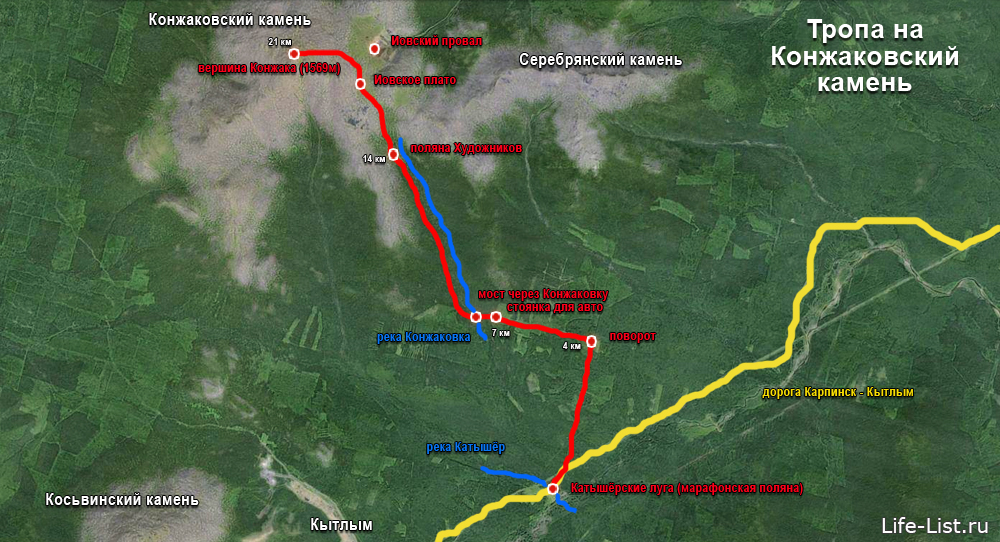 Наименование туристского маршрутаКонжаковское горное кольцоМесто проведения, расположениеСвердловская область. Карпинский район. Посёлок Кытлым.Посёлок Кытлым расположен среди гор в 55 км от города Карпинска.Конжаковское горное кольцо - самый популярный и доступный горно-туристический район на Северном Урале. Это несколько расположенных по кругу вершин, внутри кольца находится поселок Кытлым. Кытлым переводится с мансийского как «котел».  Здесь с 19 века добывали золоту и платину. Здесь можно увидеть кедровые леса, берёзовые рощи, сосновые боры, горные реки с каскадами водопадов и чистые озёра. Прикоснуться к истории освоения края, посетить места, где в 18-19 веках велась добыча полезных ископаемых.ТемаКытлым – жемчужина Северного Урала в Конжаковском горном кольце.  Вид туристского маршрута Экскурсионный (культурно-познавательный)Направления и уровень маршрутаУровни: «Открывая мир вокруг нас», «По родной стране».Направления: #История #Родной край #Природа #Исследователи #Активный туризм #Будущее #ПрофессияОбразовательный контентПрохождение маршрута направлено на:- знакомство с частью Конжаковского горного кольца хребта на Северном Урале; - формирование представления о способах бережного природопользования;- ознакомление с бытом северного посёлка Кытлым и его достопримечательностями; - развитие познавательных и коммуникативных способностей;- усвоение правил индивидуального и коллективного безопасного поведения в условиях северной дикой природы;- формирование ценностного отношения к истории и природной среде родного края;- формирование стремления к здоровому образу жизни средствами активного туризма;- овладение универсальными учебными действиями и их применение в повседневной жизни;- самостоятельность и сотрудничество в познавательной деятельности;- практическое применение навыков учебно-исследовательской, проектной и социальной деятельности;- овладение специфическими для геологии знаниями;- получение новых знаний в рамках учебных предметовприменение знаний в социально-проектных ситуациях;- овладение научной терминологией, ключевыми понятиями, методами и приёмами;- мотивацию к обучению и познанию;- формирование ценностного отношения к истории и природной среде родного края;Данный маршрут интегрируется:- в образовательные программы ФГОС: география, история, биология, естествознание, основы безопасности жизнедеятельности; - дополнительные общеобразовательные программы: туристско-краеведческой, естественно-научной, социально-гуманитарной, спортивно-туристической направленностей, -программы воспитательной работы, программы внеурочной деятельности.Возможные уровни познавательной/образовательной нагрузки: досуговый, ознакомительный, просветительский; углубленный в рамках изучения учебного предмета; исследовательский.Формы деятельности для достижения образовательных результатов и воспитательных эффектов:- рассказы, беседы о районе путешествия, его природных особенностях, истории, обычаях, известных людях, значимых событиях, легендах;- специально организованные: сбор информации, исследовательская деятельность, наблюдение, фотографированиеПротяженность туристского маршрута 2 кмСезонностьВесна, лето, осеньЦелевая аудиторияОбучающиеся от 10 лет.Маршрут может быть пройден классными коллективами, семьями, клубами, малыми группами.Доступен для детей с ОВЗ различных нозологий (нарушения зрения, слуха, интеллекта) в составе смешанных групп (при сопровождении ассистентом или тьютором) при отсутствии противопоказаний средней физической нагрузкиВремя прохождения туристского маршрута4,5 часа (с учётом пути от Карпинска до Кытлыма и обратно)Пункт начала и окончания туристского маршрутаг. Карпинск, ул. Лесопильная, д.71 Карпинский краеведческий музей  https://karpinskmuseum.ru/ Варианты подъезда Автобус Способ передвижения на туристском маршрутеПешком Ресурсы маршрутаКосьвинский Камень - горный массив, расположенный рядом с Конжаковским Камнем, Северный Урал, Свердловская область. Разведано месторождение платины.  Гора Косьва (одна из самых высоких гор на Уральском хребте, высота 1519 м., рядом располагается воинская часть). Старая больница (построена в 1929 году. В настоящее время здесь располагается администрация п. Кытлым, ФАП, столовая и небольшой музей). Памятник героям Гражданской войны (установлен в 1924 г., автор неизвестен, один из немногих цветных памятников).Метеостанция п. Кытлым.Река Лобва (когда-то по ней сплавляли лес, на этой реке работала драга, добывая платину).Коллективные средства размещения, возможные для использования на туристском маршрутеГостиница «Домашняя», (г. Карпинск, Ленина, 89-а) (без категории) https://xn--66-6kcp4bhe6f0ca.xn--p1ai/ Гостиница «Урал» (г.Карпинск, ул. Ленина, д.102) (без категории)Особенности питания и питьевого режима на туристском маршруте Кафе «Престиж» (г. Карпинск, ул. Мира, д. 61)Кафе «9 фонарей» (г. Карпинск, ул. Мира, д.43) https://vkarpinsk.info/specproekty-rs/ves-obshchepit-karpinska/ Кафе «Блин-Блиныч» (Лесопильная, д.44)Столовая п. Кытлым (ул.Пушкина, д.9)Возможность оказания медицинской помощи на туристском маршруте с указанием адресов ближайших медицинских организацийЦГБ г.Карпинска (ул.Серова, д.34) https://karpbolnica.ru/ ФАП п.Кытлым (ул.Пушкина, д.9)Контактные данные организатора туристского маршрутаkarpinsk.muzei@yandex.ru  тел. 8(34383)3-50-62, 3-55-05Полезные ссылки, информационные (в т.ч. о стоимости), методические, аудио и видео материалы, материалыhttp://gotoural.com/https://www.kingtur.ru/product/item/konzhakovskoe-gornoe-koltsohttps://tuda-suda.net/2014/02/poselok-kytlym-sverdlovskaya-oblast/https://mir.midural.ru/ural-dlya-shkoly; https://www.sputnik-ekb.ru/ural/tourdetails.php?ID=22422; https://tur-ural.ru/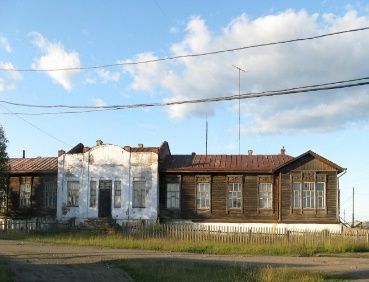 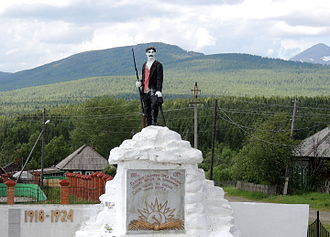 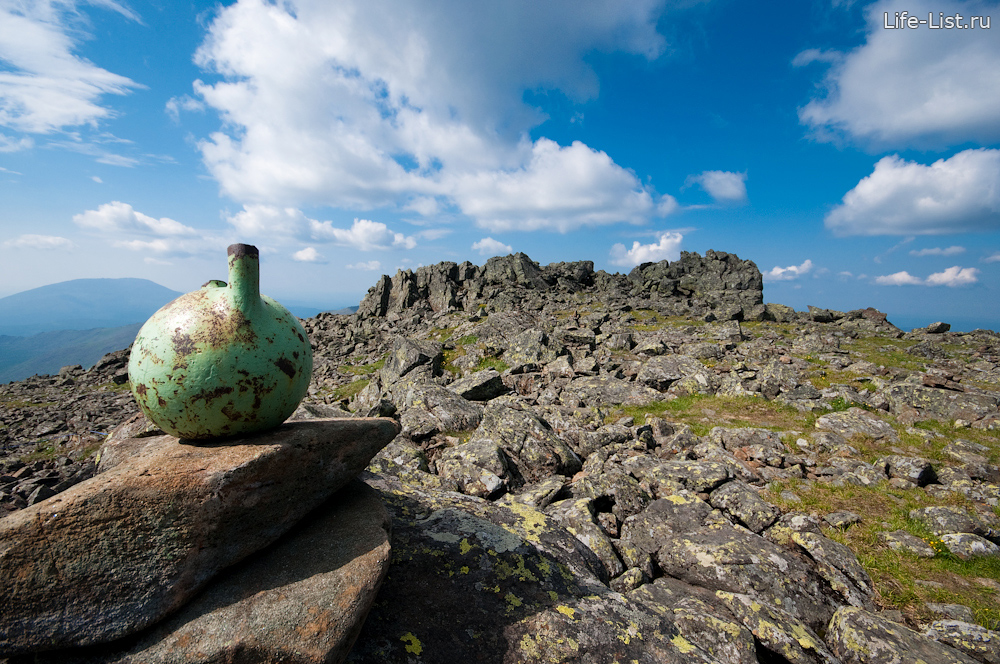 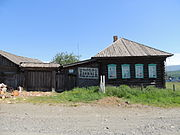 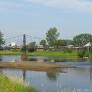 